４月長崎歴史文化協会行事ご案内　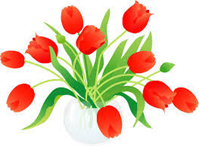 ○長崎学講座（No546～549）　毎週月曜日　午前10時半より　2日・9日・16日・23日　　4/2　復元唐船「飛帆(フェイファン)」の記録　　　　　　　  　 　 鬼永 武　　　　　4/9  長崎と会(會)津と龍馬　　　　工藤 新一　4/16 長崎市立図書館について～開館10周年を迎えて～　　 黒岩 秀文　　　　　　　　  4/23 長崎ペンギン水族館自然体験ゾーンのビオトープづくり　　布袋 厚※30日は昭和の日の振替休日の為、お休みです。○ご案内＜古文書を読む会＞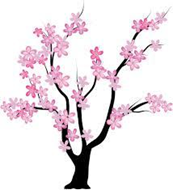 毎月第1,3火曜日(3日,17日)10：30～＜水曜懇話会＞　　 毎週水曜日13：30～15：00＜長崎歴文茶話会＞ 　　　　  毎月第2,4金曜日(13日,27日)14：00～○光源寺・長崎ばなし第24回～長崎やきもの考－其の三・続亀山焼－～　22日(日)10時半～(会費不要)　講師：越中 哲也